ROMÂNIA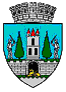 JUDEŢUL SATU MARECONSILIUL LOCAL AL MUNICIPIULUI SATU MAREHOTĂRÂREA nr. 87/28.03.2024privind modificarea unor clauze din contractul de concesiune nr. 465/09.01.2006Consiliul Local al Municipiului Satu Mare, Analizând proiectul de hotărâre înregistrat sub nr. 17611/18.03.2024, referatul de aprobare al inițiatorului înregistrat sub nr. 17625/18.03.2024, raportul de specialitate al Serviciului Patrimoniu Concesionări Închirieri înregistrat sub nr.17626/18.03.2024, raportul de specialitate al Serviciului Juridic înregistrat sub nr. 18534/21.03.2024 și avizele comisiilor de specialitate ale Consiliului Local Satu Mare,Având în vedere contractul de concesiune nr. 465/09.01.2006 încheiat între Municipiul Satu Mare și S.C. Solex S.A. astfel cum a fost modificat prin HCL Satu Mare nr. 340/26.10.2023 și Planul de amplasament și delimitate a imobilului cu propunerea de dezlipire, executat de persoană fizică autorizată de A.N.C.P.I. Budai Zsolt Petru, vizată de O.C.P.I. sub nr. 20365/11.03.2024,	Văzând prevederile art. 10 alin. (2), ale art. 24 și ale art. 25 alin. (2) din Legea cadastrului și publicității imobiliare nr. 7/1996, republicată, cu modificările și completările ulterioare și ale art. 18 lit. e, art. 127 alin (1), art. 129, art. 130 alin.(1) lit. a) și alin. (6) din Ordinul ANCPI nr. 600/2023 pentru aprobarea Regulamentului de recepție şi înscriere în evidențele de cadastru şi carte funciară, cu modificările și completările ulterioare, În temeiul prevederilor art. 354, art. 355 din O.U.G. nr. 57/2019 privind Codul administrativ, cu modificările și completările ulterioare, art. 20 alin. (1)    lit. e) din Legea nr. 273/2006 privind finanțele publice locale, cu modificările şi completările ulterioare,Ținând seama de prevederile Legii nr. 24/2000 privind normele de tehnică legislativă pentru elaborarea actelor normative, republicată, cu modificările şi completările ulterioare,În temeiul prevederilor art. 129 alin. (2) lit. c) coroborat cu alin. (6) lit. a), ale art. 139 alin. (3) lit. g), precum şi ale art. 196 alin. (1) lit. a) din Codul administrativ, aprobat prin OUG nr. 57/2019, cu modificările și completările ulterioare,Adoptă prezenta: H O T Ă R Â R E:Art. 1. Se însușește documentația cadastrală denumită ,,Plan de amplasament și delimitare a imobilului cu propunere de dezlipire” întocmită de persoană fizică autorizată de A.N.C.P.I. Budai Zsolt Petru, vizată de O.C.P.I. sub nr. 20365/11.03.2024, care constituie anexă la prezenta hotărâre.Art. 2. Se aprobă dezlipirea imobilului - teren, înscris în CF nr. 174386    Satu Mare sub nr. cadastral 174386 în suprafață de 9000 mp, aflat în intravilanul Municipiului Satu Mare, conform documentației cadastrale, însușită la articolul precedent, după cum urmează:   - nr. cadastral 190243, Lot 1-în suprafață de 6844 mp, - nr. cadastral 190244, Lot 2-în suprafață de 2156 mp.Art. 3. Se modifică contractul de concesiune nr. 465/09.01.2006 astfel:- Punctul 2.1. va avea următorul conținut:”Obiectul prezentului contract îl constituie imobilul teren în suprafață de 6844 mp însris în CF nr. 190243           Satu Mare cu nr. cadastral 190243, situat în Satu Mare, Zona Industrială Sud”- Punctul 2.2. va avea următorul conţinut: „Municipiul Satu Mare este de acord să se noteze în coala de carte funciară nr. 190243, dreptul de concesiune. Terenul va fi folosit de către concesionar în vederea realizării proiectului hală de producţie, conform cod CAEN, cu respectarea prevederilor Hotărârii Consiliului Local al Municipiului Satu Mare nr. 18/2005 privind aprobarea Regulamentului de dezvoltare a Parcului industrial Satu Mare.” Art. 4. Se împuternicește Viceprimarul Municipiului Satu Mare, Dna Tămășan-Ilieș Cristina, să semneze actul adițional la contractul de concesiune conform celor aprobate la articolele precedente.Art. 5. Cu ducerea la îndeplinire a prezentei hotărâri se încredințează Viceprimarul Municipiului Satu Mare, desemnat prin Dispoziția Primarului de a semna acte în formă autentică, inițiatorul proiectului de hotărâre și Serviciul Patrimoniu Concesionări Închirieri din cadrul Aparatului de specialitate al Primarului Municipiului Satu Mare.Art. 6. Prezenta hotărâre se comunică, prin intermediul Secretarului General al Municipiului Satu Mare, în termenul prevăzut de lege, Primarului Municipiului Satu Mare, Instituției Prefectului - Județul Satu Mare, Serviciului Patrimoniu, Concesionări, Închirieri și S.C. Intreprinderea de Oxigen S.R.L.Președinte de ședință,                                      ContrasemneazăBarakonyi Gergő                                              Secretar general,                                                                                 Mihaela Maria RacolțaPrezenta hotărâre a fost adoptată în ședința ordinară cu respectarea prevederilor art. 139 alin. (3) lit. g) din O.U.G. nr. 57/2019 privind Codul administrativ, cu modificările și completările ulterioare;Redactat în 3 exemplare originaleTotal consilieri în funcţie23Nr. total al consilierilor prezenţi22Nr. total al consilierilor absenţi1Voturi pentru22Voturi împotrivă0Abţineri0